N.B. A Seldinger chest drain pack should contain the drain, Seldinger wire, scalpel, dilator, Seldinger needle and syringe, 3 way tap and connector for chest drain tubingN.B. The anatomy of the “safe triangle” is: the 5th intercostal space, the lateral edge of pectorails major and the lateral edge of latissimus dorsi.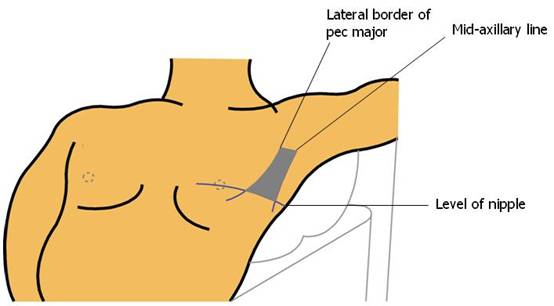 The safe triangle: Image credit www.elearning.scot.nhs.ukPractical Procedures: Seldinger Intercostal Drain InsertionAll intercostal drains inserted for pleural effusions should be real time ultrasound guidedIndications for chest drain insertion:Unresolved primary pneumothorax greater than 2 cm after 2 attempts at aspirationSecondary pneumothorax greater than 2 cmUnilateral pleural effusion causing breathlessnesss - insert drain to relieve symptoms and aid diagnosisEmpyemaBilateral pleural effusions is decompensated despite optimal medical managementTension pneumothorax after needle decompressionPalliation of breathlessness in malignant pleural effusionsTo facilitate pleurodesisEquipment required:Ultrasound and operator (for effusions)Sterile ultrasound sheathSterile fieldSterile trolley, sterile gloves and sterile gownLignocaineSeldinger chest drain kitSuture- straight needle advised10ml syringeOrange needle, blue needle and green needleChlorhexidine cleaning wandChest drain tubing and bottleSterile water/salineSterile dressingContraindications:CoagulopathyHaemothorax (can insert a large bore Seldinger but a trauma drain may be more appropriate)Local infectionPre-procedureWritten consent required from the patient (see top tips for consent)Set up sterile trolleyPour sterile water/saline into chest drain bottle up to the prime line, attach chest drain tubing ensuring the end stays within the package and sterileReview imaging and examine patient to confirm side of insertionIt is advised to have a nurse and a helper to assist during the procedurePosition the patient with leaning forward with arms out stretched or sat at 90 degrees with arm lifted and hand resting behind their head. In elderly or frail patients the nurse may be required to help support this position.If drain is for a pleural effusion then ultrasound area to identify insertion siteThe procedure:Wash hands and don sterile gown and glovesClean insertion site. E either the site identified by ultrasound or for pneumothorax insert drain in the “safe triangle”Lower border of axilla to the 5th intercostal space; the lateral edge of pectorails major and the lateral edge of latissimus dorsi)Apply sterile fieldInsert lignocaine cutaneously, subcutaneously and then into the pleural space. Fluid or air should be able to be aspirated with the green needleTake the Seldinger needle and attach this to the 10ml syringe providedInsert needle in the same plane as the lignocaine, aspirating as you advance. Insert needle to the same distance as air was aspirated with the green needle. Once air is aspirated inset 0.5cm further and confirm ongoing air aspirationRemove the 10ml syringe ensuing you place your thumb over the open needleTake the Seldinger wire and insert through the needle. Ensure you hold the wire and needle at all timesRemove Seldinger needle over the wireTake scalpel and make a 0.5cm incision in the skinScalpel sharp edge should always be facing away from the wire.Take the Seldinger dilator and pass it over the wire, gently but firmly insert the dilator over the wire through the skin and intercostal muscles. Warn the patient they will feel some pushing. Do not be too forceful as you will kink the wire and if the dilator is not advancing it may indicate you are pushing in the wrong plane or against boneOnce dilated remove the dilator and pass the chest drain over the wire. Ensure that you have a hold of the wire out the end of the drain before advancingInsert the drain over the wire and remove the wireAttach three way tap to the drain and ensure it is closedThen confirm air or fluid aspiration with a syringe via the 3 way tapClose 3 way tap once positon confirmed and suture drain in place. This need to be firm but not pinch the skin or occlude the drainDress the drain so the insertion sight is visibleAttach drain to chest drain tubing Post procedure:Place drain on free drainage but monitor closelyIf the patient has a chronically collapsed lung and you drain more than 1-1.5l in the first 24 hours there is risk of re-expansion pulmonary oedemaAnalgesiaPost procedure CXRDocument procedure clearly and document length of drain insertedAdvise patient to always hold drain bottle below level of insertionRespiratory review and advise on onward managementIn the event of failure:Stop procedureSeek senior helpRe-review imaging and patient with a senior colleague to ensure presence of fluidConsider further imaging or chest drain insertion in radiologyTop Tips:Consent the patient for pain, failure of procedure, bleeding, infection, damage to surrounding structures and pneumothorax if the procedure is for an effusion. When making the incision on the skin the blade should always cut away from the wire to ensure you do not cut through it.NEVER LET GO OF THE SELDINGER WIRE!